IEEE P802.15Wireless Personal Area NetworksRev 0: Initial version. Comment Indices in 15-24-0371-00-04ab-consolidated-comments-draft-1-0:Discussion：Propose to combine the 3 variants by making the Initialization Slot Duration and Cap Duration fields mandatory in all 3 variant and adding the presence bitmap for SMC TLVs field.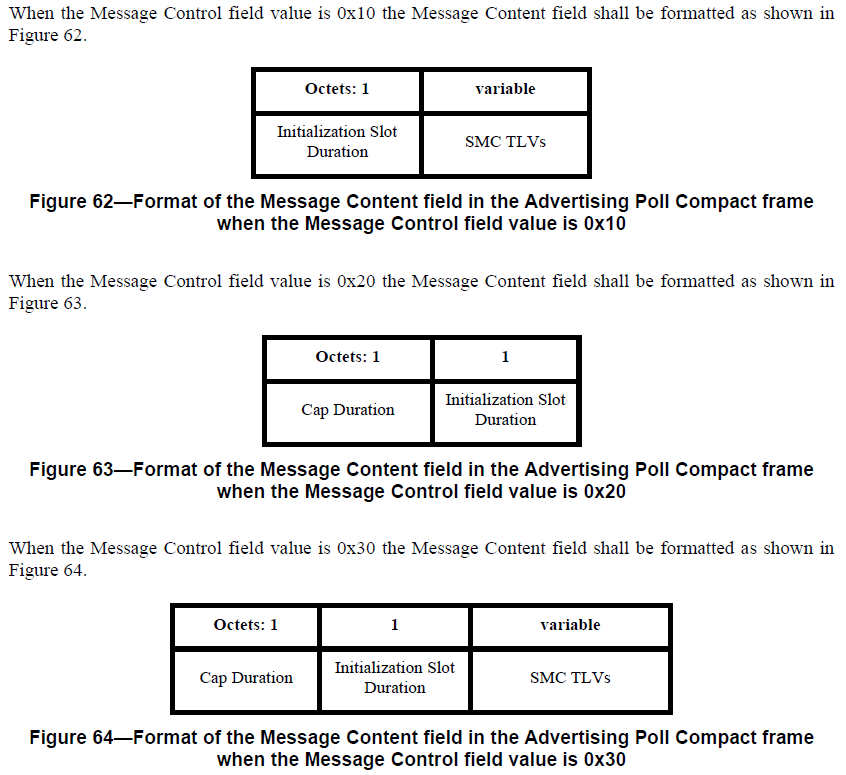 Disposition: Revised10.38.9.4 Advertising Poll Compact frameChange the sub-clause as follows (Track changes ON)…The Message Control field value shall be either 0x000x10. This value determines the formatting of the Message Content field.…When the Message Control field value is 0x10 the Message Content field shall be formatted as shown in Figure 62.Figure 62—Format of the Message Content field in the Advertising Poll Compact frame when the Message Control field value is 0x10Delete Figure 63.Delete Figure 64.The Initialization Slot Duration field is an unsigned integer that specifies the duration of an initializationslot. The duration in RSTU is given by the expression: 600 + 300 × N, where N is the Initialization SlotDuration field value.The SMC TLVs field is the list of supported message control commands as defined in 10.38.9.3.5. This isused by the initiator to signal to responders which compact frames and which message control values itsupports.ProjectIEEE P802.15 Working Group for Wireless Personal Area Networks (WPANs)IEEE P802.15 Working Group for Wireless Personal Area Networks (WPANs)TitleProposed Resolution for Advertising Poll Compact frameProposed Resolution for Advertising Poll Compact frameDate SubmittedJuly 2024July 2024SourcesRojan Chitrakar, Lei Huang (Huawei)rojan.chitrakar@huawei.comRe:AbstractPurposeTo propose resolution for “P802.15.4ab™/D01 Draft Standard for Low-Rate Wireless Networks”To propose resolution for “P802.15.4ab™/D01 Draft Standard for Low-Rate Wireless Networks”NoticeThis document does not represent the agreed views of the IEEE 802.15 Working Group or IEEE 802.15.4ab Task Group. It represents only the views of the participants listed in the “Sources” field above. It is offered as a basis for discussion and is not binding on the contributing individuals. The material in this document is subject to change in form and content after further study. The contributors reserve the right to add, amend or withdraw material contained herein.This document does not represent the agreed views of the IEEE 802.15 Working Group or IEEE 802.15.4ab Task Group. It represents only the views of the participants listed in the “Sources” field above. It is offered as a basis for discussion and is not binding on the contributing individuals. The material in this document is subject to change in form and content after further study. The contributors reserve the right to add, amend or withdraw material contained herein.NameIndex#PgSub-ClauseLnCommentProposed ChangeDispositionRojan Chitrakar1139210.38.9.411With the new Presence Bitmap format, the 3 variants (0x10, 0x20 and 0x30) can be combined in a single variant by either making the Initialization Slot Duration and Cap Duration fields mandatory or adding relevant presence bits for Initialization Slot Duration and Cap Duration.Combine the 3 variants (0x10, 0x20 and 0x30) in a single variant by  either making the Initialization Slot Duration and Cap Duration fields mandatory in all 3 variant or adding relevant presence bits for Initialization Slot Duration and Cap Duration.Octets: 1variableInitialization Slot DurationSMC TLVs